Grade 3 - Social StudiesUnit 1 - What does it mean to be a global citizen?September 7th - October 10th (Approx. 20 classes)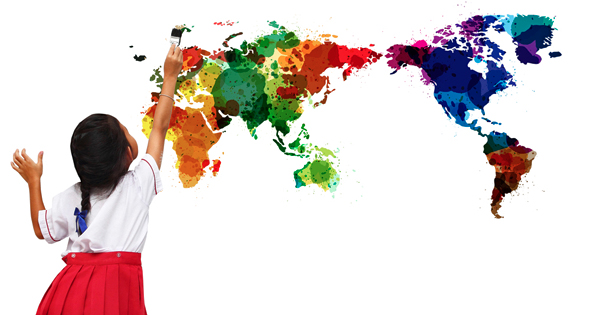 Unit Overview and Rationale This unit is designed to introduce students to the concept of global citizenship and to help them understand how and in what ways they can become global citizens. Students will be enriching their awareness and appreciation of how people live in other places. Their understanding of global citizenship will be further developed and they will recognize Canada’s involvement in other parts of the world. (Alberta Program of Studies, 2005) The students will begin by exploring how they belong in their own community, they will then expand out into how various communities, including their own contribute to Canada’s identity. This will set the foundation to introduce the concept of global citizenship and initiate the conversation on what it means to be a global citizen. Ultimately, it is important that the students recognize their actions might affect people elsewhere in the world and how the actions of others might affect them.The core concepts of citizenship and identity are addressed in this unit as the students explore their own identity within their community and connect these aspects to other communities in the world. By first examining how multiple personal, linguistic, social and cultural factors shape their own community and quality of life, it can help the students begin to understand how other communities in other parts of the world are shaped by these same factors, just in different ways. As the students communicate with other children in their class and than children in other parts of the world they are able to describe their own Canadian identity and values of citizenship as they learn about the experiences and perspectives of other Aboriginal, Francophone and/or linguistic, cultural and ethnic groups present in their class and in the world. Powerful teaching and learning is reflected in the unit tasks as the students are bringing their own perspectives, cultures and experiences to the social studies classroom. They are constructing meaning in the context of their lived experience through active inquiry and engagement with their school and community. (Alberta Program of Studies, 2005) This is shown in the final task as the students prepare questions to ask young people in another community. The students will research and learn about these communities and about the residents' perceptions of Canada by contacting and communicating with people who live there. (Learn Alberta, 2014) This will provide students with the opportunity to emphasize with other viewpoints and perspectives and allow them to recognize the local, national and global connections between themselves and others.Special Considerations	This unit will serve as the introduction to our Grade 3 Social Studies Connecting to the World focus before we begin to study the individual communities of India, Peru, Ukraine and Tunisia. It will take place in the first couple of weeks in September and will require a minimum of 10 classes consisting of 30 minutes each to complete. The unit is designed on the assumption that the participating students have met the social studies objectives for Grade 1 and 2, those being the study of Citizenship: Belonging and Connecting and the examination of Communities in Canada. It is important that students have this background knowledge prior to this unit, because the unit uses the knowledge as building blocks to introduce the concept of global citizenship. 	Throughout the unit students will be sharing their opinions and experiences with others, as well as asking questions to each other about learn about these opinions and experiences. This could present sensitive topics of what others are facing and may be an issue depending on the families or community of the students involved in sharing. To proactively address this issue, there will be an aspect incorporated into the lesson sequence to discuss how to frame questions and responses in a positive manner that respects others. The teacher will explicitly model this and the students will have time to practice with each other before they communicate with children from other communities. 	Technology makes international education reachable by far-flung districts that wouldn't otherwise have the ability to access knowledge and information about other cultures and other peoples. (Edutopia, 2007) ICT outcomes are addressed in this unit, as the students will be using technology to research and learn about how people live in other parts of the world. Students will use e-mail to communicate with children in other communities and will have to demonstrate computer proficiency in order to successfully accomplish the task. 	Other subject areas can be integrated into the unit, depending on students’ questions on what life is like in other communities there could be opportunities to incorporate aspects of science or mathematics. The six strands of ELA are largely integrated into this unit, because of the nature of the performance task. Students will read various stories throughout the unit as well as listen to others as well as participate in guided and shared reading. Students will view pictures of other communities and form questions based on what they are seeing. Students will speak as they participate in discussions and ask questions. Students will represent their questions in an appropriate way. Lastly, students will write e-mails to other children.	There are potential current event links in this unit, depending on the event and it’s relevance to Canada or the communities of study: India, Peru, Tunisia and Ukraine.Unit Objectives: GLOs and SLOsFrom the Social Studies and Language Arts Alberta Program of StudiesUnit Integration With Other Subject Areas	As seen above, this social studies unit has language arts outcomes integrated throughout. Many of the activities and projects that the students will be working on throughout this unit involve students listening, speaking, reading, writing, viewing, representing experiences and texts.  	The unit encourages students to explore personality traits and decisions that a global citizen would possess, because of this Health outcomes are met within the unit. Assessment Tools for Pre-existing KnowledgeBuild a Foundation of Classroom Community - A focus of this introduction to global citizenship unit is for students to have the opportunity to become aware of the beliefs, traditions and customs of communities other than their own. The social studies program for grade one had students exploring themselves and the community they belong to and the goal of the grade two social studies program was for students to examine different Canadian communities.  To review this previous learning and to assess the students pre-existing knowledge of Canada’s role in global communities, students will be asked to share with each other information about themselves, their communities and how they see Canada in relation to the world. Each student will receive a maple leaf cutout that will be divided into the three information sections. Students can choose to draw, write or use a combination of both to fill out their leaf. Afterwards there will be time for the students to share their leaf and the information on it with the class. I will observe and make notes on the information shared and connect it to what pre-existing knowledge the students already have on the concepts we will be covering.Questioning - The unit is designed with a theme of inquiry in mind. Students will be encouraged to develop their own meaning to the question of what it means to be a global citizen. Questioning will be used as an assessment tool throughout the unit to discover students pre-existing knowledge and to encourage students to think and dig deeper to answer their own questions. Lesson Sequence Plan OverviewMay be Subject to ChangeApprox. 20 blocks at 30 minutes eachUnit Handouts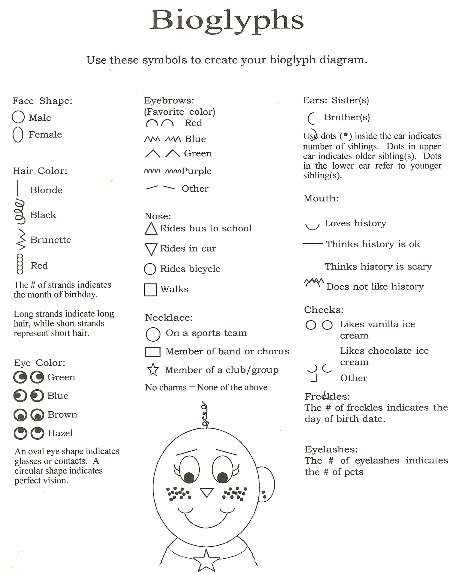 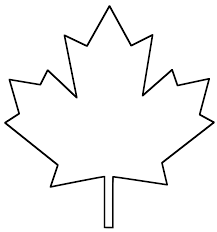 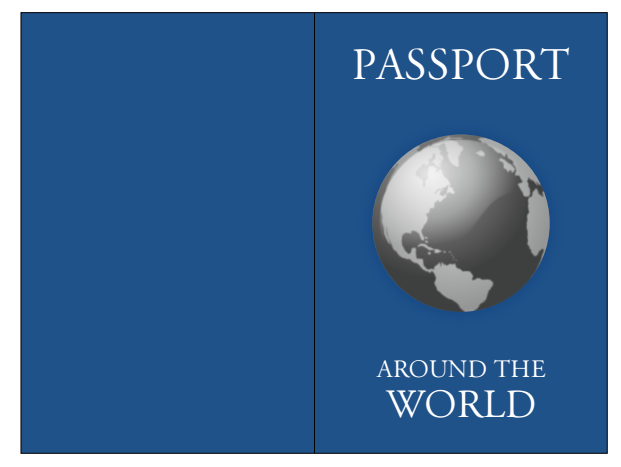 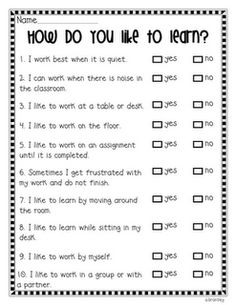 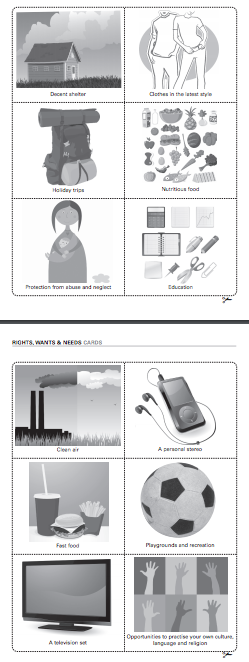 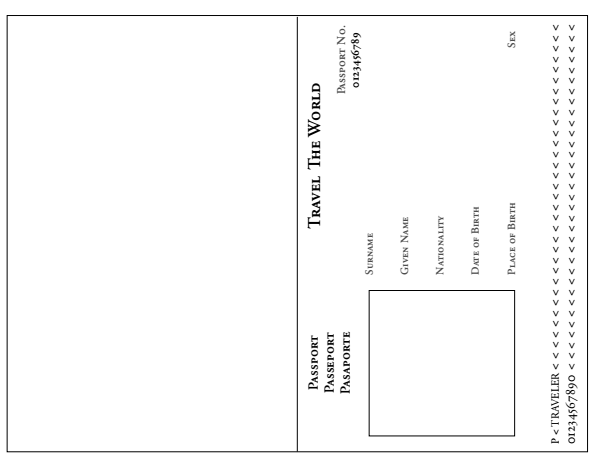 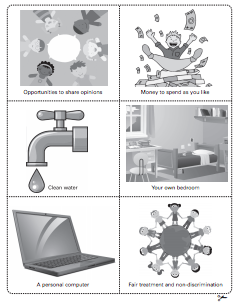 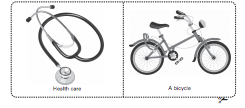 Literature Links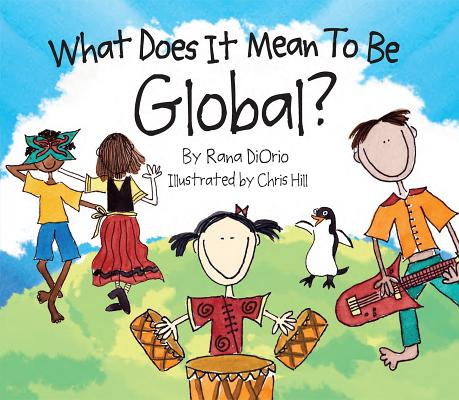 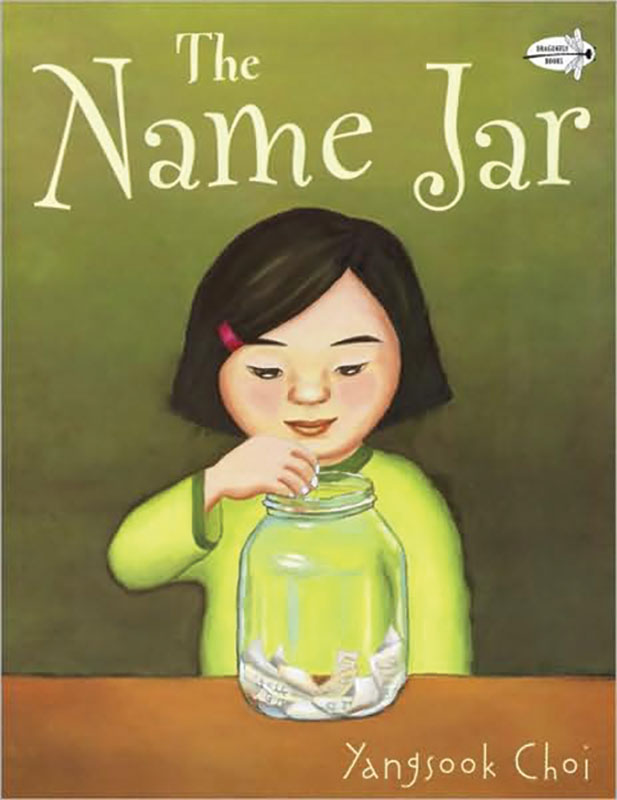 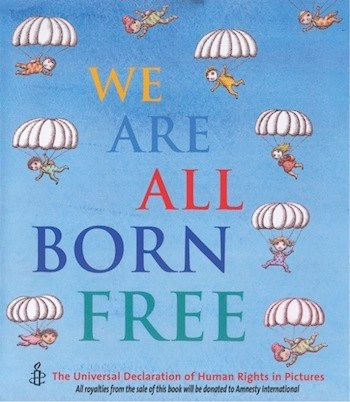 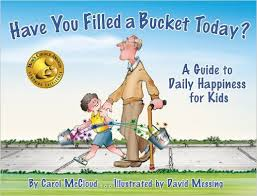 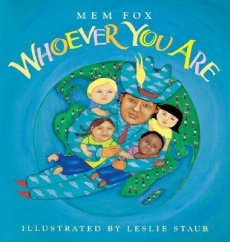 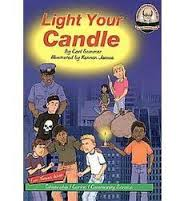 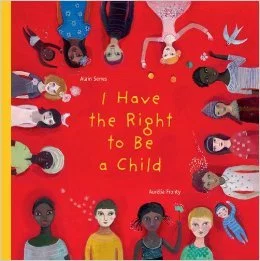 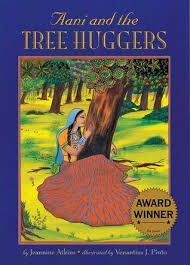 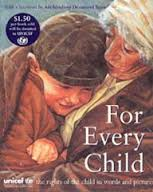 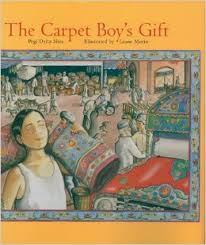 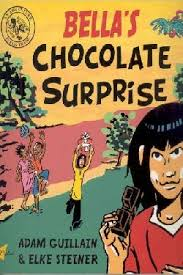 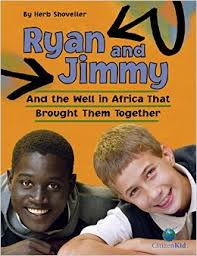 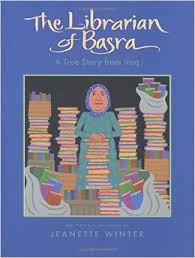 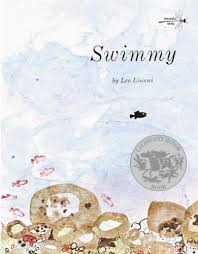 Technology StrategiesSMART Board	The SMART Board is used throughout this unit for students to interact with the unit information. Together as a class we can analyze the information and read through it for understanding. The benefit of the technology is that the students will be able to manipulate the information on the screen and it will be easily visible for all the students in the room to see.KidPix or PowerPoint	These presentation programs will be used for students to demonstrate their knowledge and present their information in a different way. Students will have the opportunity to work with the technology and gain computer experience. Students will be able to enhance their presentations with visuals and even additional research. The use of these programs will depend on the availability of computers. Students may have to work in pairs or in small groups. If the computers are not available, the presentations can be done in a written format.Assessment and Evaluation ToolsUnit Evaluation Criteria and Procedures Anecdotal Records and Observation Notes - During each lesson students will be observed for participation and effort in the lesson activities. In order to understand the concepts the students need to be actively involved in the discussions and questioning process of the lesson activities.  I will observe their ability to follow instructions and meet general classroom expectations, such as listening and respectful participation. These expectations help create a positive classroom environment conductive to learning. During the first few lessons I will focus on mentally noting the different abilities in the classroom throughout the lessons and afterwards make notes on the observations. Student responses to questions and as they work independently will be observed. These observation notes will be considered formative assessments of the students learning. Questions to Check for Understanding - During or after most of the lessons, with an exception of a few, the students will be asked key questions. The key questions will guide the lesson objective for the day. I will monitor student responses to questions and attempt to pose questions that further deeper thinking. This will help me assess the students understanding of the material and help guide the learning that needs to happen next. The unit is designed with a theme of inquiry in mind. Students will be encouraged to develop their own meaning to the question of what it means to be a global citizen. Questioning will be used as an assessment tool throughout the unit to discover students pre-existing knowledge and to encourage students to think and dig deeper to answer their own questions.Passport Journaling - The students will use “Passport Journals” to record the information and their interpretation of the information we are studying. These journals will be fitted to look like passports to fit with the theme of the unit. The journals will be in interactive format. In the interactive notebook, students record information in an engaging way. They actually become involved with the material by making charts, illustrating their notes, creating time lines, writing poetry, and stating their opinion. Doing this helps all students to demonstrate what they have learned and to remember that material. I will observe students as they work with their journals, and collect the journals throughout the unit to evaluate student’s progress. They will be used formatively throughout to guide instruction and learning, but will be taken in at the end of the unit to summatively assess students’ knowledge learned.
Checklists and Rubrics, including necessary criteria - The teacher will fill out a checklist with criteria based off of the lesson objectives and outcomes for presentation students will create. A rubric will be used to assess the work the students put into their journal. These assessment tools are included below.Assessment Tools



Resources and Websites Used
Alberta Education. (2005). Connecting with the World. Don Mills, Canada: Pearson Education Canada. Connecting with the World is the matching textbook for the Grade 3 social studies curriculum. The textbook is divided into four units that are titled Many Places, Many Lives, How Communities Work, Land and Resources, and Citizens of the World. The countries of focus are integrated into every chapter, with lots of visuals and easy to read text. The textbook will not be used directly in the unit, but is listed as a resource because information from it will be incorporated into activities and some of the tasks suggested will be adapted into the unit. 
http://www.e-activist.com/ea-campaign/action.retrievefile.do?ea_fileid=14113http://www.2learn.ca/kids/listSocG3.aspx?Type=6http://engagingstudents.blackgold.ca/index.php/division-i/soc-d1/social-studies-3/global-citizenship/http://www.activityvillage.co.uk/passport-for-kidshttp://craftyguides.blogspot.ca/2011/05/little-pretend-passports.htmlhttp://www.scholastic.com/teachers/book/swimmy#cart/cleanuphttp://www.nationalgeographic.com/kids-world-atlas/maps.htmlhttps://teachunicef.org/sites/default/files/documents/units-lesson-plans/global_citizenship_gr_3-5_final_7-13.pdfhttp://encyclopedia.kids.net.au/page/ca/Canadian_Charter_of_Rights_and_Freedoms
Social Studies OutcomesGeneral Outcome 3.2: Global CitizenshipStudents will demonstrate an understanding and appreciation of Canada’s roles and responsibilities in global citizenship in relationship to communities in India, Tunisia, Ukraine and Peru.
Language Arts OutcomesGeneral Outcome 1Students will listen, speak, read, write, view and represent to explore thoughts, ideas, feelings and experiences.1.1 - Discover and ExploreExpress ideas and develop understandingconnect prior knowledge and personal experiences with new ideas and information in oral, print and other media textsexplain understanding of new concepts in own wordsexplore ideas and feelings by asking questions, talking to others and referring to oral, print and other media textsExperiment with language and formschoose appropriate forms of oral, print and other media texts for communicating and sharing ideas with others1.2 - Clarify and ExtendConsider the ideas of othersask for the ideas and observations of others to explore and clarify personal understandingCombine ideasexperiment with arranging and recording ideas and information in a variety of waysExtend understandingask questions to clarify information and ensure understandingGeneral Outcome 2 Students will listen, speak, read, write, view and represent to comprehend and respond personally and critically to oral, print and other media texts.2.1 - Use Strategies and CuesUse prior knowledgeshare ideas developed through interests, experiences and discussion that are related to new ideas and information2.4 - Create Original Text Generate ideas organize ideas and contribute to individual or group workStructure textsinvestigate a variety of ways to write a story and work to add detailed ideas to sustain a storyGeneral Outcome 3 Students will listen, speak, write, view and represent to manage ideas and information.3.1 - Plan and FocusFocus attentionuse self-questioning to identify information needed to supplement personal knowledge on a topicidentify facts and opinions, main ideas and details in oral, print and other media textsDetermine information needsask topic-appropriate questions to identify information needsPlan to gather information contribute ideas for developing a class plan to access and gather ideas and information3.3- Organize, Record and EvaluateOrganize information use graphic organizers such as mind maps, charts, and webs to manage information on characters, plot and setting
3.4- Share and ReviewShare ideas and information organize and share information on character development and read stories General Outcome 4 Students will listen, speak, write, view and represent to enhance the clarity and artistry of communication.4.1- Enhance and ImproveEnhance artistry use descriptive words and pictures to add to text
4.2- Attend to ConventionsAttend to grammar and usage use a variety of correct sentences, adjectives and verbs in writingAttend to spelling identify misspelled words using phonic and visual memory skillsLesson 1 and 2: The Names and IdentityLesson 1 and 2: The Names and IdentityLearning Outcomes/Key Questions and Lesson Procedure (Activities)Assessment/ Differentiation Modifications/ Materials Technology/ ResourcesLearning Outcomes:Social Studies -Specific Outcome 3.1.1.1Specific Outcome 3.S.1.1Specific Outcome 3.S.8.2Language Arts -Specific Outcome 1.1.1Specific Outcomes 1.1.3Specific Outcome 1.2.1Specific Outcome 2.1.1Specific Outcome 3.4.1Specific Outcome 4.1.1Key Vocabulary: - Characteristics, Community, Cultural Diversity, TraditionsKey Questions:How does a name contribute to one’s identity?Learning Activities:Play the name ball game to learn names. Students stand in a circle and throw/roll ball to each other, saying each other’s names.Hand out a wide Popsicle stick to each student. Have students write their name on a stick.Have students bring stick to carpet area and read The Name Jar book together. Ask students why names are important. Brainstorm and discuss on the board. Connect to vocabulary words from previous years social studies such as characteristics, community, cultural diversity and traditions. Show students the class name jar and have them place their Popsicle sticks in jar.Students will then make a name stamp to act as a nametag. (Stamps will be used later on)To summarize the activity the students will write a sentence on the back of their name stamp, using the prompt “My name is important because…”Assessment: Begin to mentally note the different abilities seen in the students. Observe students’ participation and effort in activities/discussions. Students will write a sentence on the back of their name stamp, using the prompt My name is important because…Differentiation: Verbal and written instructions, chunking, students assisting each other with instructions, teacher one-on-one assistance, showing the model Modifications:The Name Ball game can be played in PE to provide more time for the Name Jar activity.Integration:The Name Ball game can be connected to outcomes from PE. The creation of the name stamps ties to the art unit of lines and colour.Materials: The Name Jar, by Yangsook Choi, craft supplies for stamps: pipe cleaners, glue, cardboard squares,Popsicle stick and Name Jar (a jam jar) Technology: SMART board Resources: Choi, Y. (2001). The Name Jar. New York: Dell Dragonfly Books.Lesson 3: Belonging in GroupsLesson 3: Belonging in GroupsLearning Outcomes/Key Questions and Lesson Procedure (Activities)Assessment/ Differentiation Modifications/ Materials Technology/ ResourcesLearning Outcomes:Social Studies -Specific Outcome 3.1.1.1Specific Outcome 3.S.1.1Specific Outcome 3.S.8.2Language Arts -Specific Outcome 1.2.1Specific Outcome 2.1.1Specific Outcome 3.1.3Specific Outcome 3.1.4Specific Outcome 3.3.1Specific Outcome 3.4.1Key Vocabulary: - Characteristics, Community, Cooperation, InterestsKey Questions:How does belonging to groups, such as my class/school community contribute to your identity? Learning Activities:To continue to build classroom community the students will create a personal Bio Glyph based on their qualities and characteristics. Afterwards these will be put together to form a class globe and the students will be asked to point out underlying characteristics/qualities that the members of the class share. If there is extra time, the book(s) Who Ever You Are and Swimmy will be read after the activity. Invite children to talk about the story. Ask: How did Swimmy feel when he escaped from the tuna and swam alone in the deep sea? What helped Swimmy feel happy again? Why didn't the new school of fish want to swim and play and see things?Assessment: Students will select one characteristic/quality (circle one) that they believe contributes to the most to their classroom community and explain why.Differentiation: Verbal and written instructions, chunking, students assisting each other with instructions, teacher one-on-one assistance, showing the modelInstead of using the bio glyph instructions have students draw themselves and write about their interests.Modifications:Extension of time, if neededMaterials: Whoever You Are, by Mem Fox, Swimmy, by Leo Lionni, Bio Glyph Outlines, Construction paperTechnology: SMART board Resources: http://www.scholastic.com/teachers/book/swimmy#cart/cleanupLesson 4: Together We Are Going PlacesLesson 4: Together We Are Going PlacesLearning Outcomes/Key Questions and Lesson Procedure (Activities)Assessment/ Differentiation Modifications/ Materials Technology/ ResourcesLearning Outcomes:Social Studies -Specific Outcome 3.1.1.1Specific Outcome 3.S.1.1Specific Outcome 3.S.8.2Language Arts -Specific Outcome 1.1.1Specific Outcome 1.1.3Specific Outcome 2.1.1Specific Outcome 2.4.1Specific Outcome 3.1.4Specific Outcome 3.3.1Specific Outcome 3.4.1Key Vocabulary: - Characteristics, Community, Cooperation, InterestsKey Questions:What classroom rules and expectations do you think are important for our class community?Learning Activities:Together as a class discuss the expectations and rules. Tell students that rules are important because they help create a classroom ready for learning. Have students brainstorm and write down top rules that they believe should be part of our class list. Explain that the top rules picked by everyone will form our class list. Students will also fill out a learner profile. Provide students with passport journals. Have students fill in their information and take their pictures.Explain that we will be using these journals as we explore what it means to be a global citizen and learn about different places in the world. Like real passports, they will receive stamps for the places/things we explore as a class. The first stamp students will receive is their name stamp.Assessment: Observe the different abilities seen in the students. Observe students’ participation and effort in activities/discussions. Differentiation: Verbal and written instructions, chunking, students assisting each other with instructions, teacher one-on-one assistance, showing the modelStudents could work in small groups to create rule suggestionsModifications:Extension of time, if neededInstead of taking student pictures, students can draw their faces in the picture box.A group discussion could take place to come up with the rule suggestions, rather than the students writing them down.Materials: Student inventory handout, Passport journal booklets, Student name stampsTechnology: SMART board, Camera Resources: http://craftyguides.blogspot.ca/2011/05/little-pretend-passports.htmlhttp://www.activityvillage.co.uk/passport-for-kidsLesson 5 and 6: Your Canadian Classroom CommunityLesson 5 and 6: Your Canadian Classroom CommunityLearning Outcomes/Key Questions and Lesson Procedure (Activities)Assessment/ Differentiation Modifications/ Materials Technology/ ResourcesLearning Outcomes:Social Studies -Specific Outcome 3.1.1.1Specific Outcome 3.2.1.1Specific Outcome 3.S.1.1Specific Outcome 3.S.8.2Language Arts -Specific Outcome 1.1.1Specific Outcomes 1.1.3Specific Outcome 1.1.4Specific Outcome 1.2.1Specific Outcome 2.1.1Specific Outcome 3.3.1Specific Outcome 3.4.1Key Vocabulary: - Community, Cultural Diversity, Traditions, Physical Geography, Global, Global Citizenship, RoleKey Questions:What do I already know about my community, Canadian communities and Canada’s role in the global community?Learning Activities:To review this previous learning and to assess the students pre-existing knowledge of Canada’s role in global communities, students will be asked to share with each other information about themselves, their communities and how they see Canada in relation to the world. Introduce the concept of citizenship by reading Have You Filled a Bucket Today? by Carol McCloud or  Light Your Candle, by Carl Sommer  or We Live Here Too! by Nancy Loewen. Discuss what it means to be a citizen. Define “citizen” as a member of a community who has rights and responsibilities. Explain that it is possible to be a member of different communities at the same time; therefore, there are different levels of citizenship. For example, one is a member of local communities (school, town, city, state), a national community (country), and an international community (the world) all at once. Draw a “Circle Map of Citizenship” on a sheet of chart paper as pictured here. Ask students to identify their roles, or how they participate, as citizens at each of the levels depicted. Record their responses.Show students a map of Canada. Ask students to identify where we are on the map and explain their reasoning. Ask students to explain some of the physical geography around where we live. Ask students to share any experiences or knowledge they have of other communities in Canada. Show students a map of the world and have them identify Canada. Ask students what role Canada plays in the world community. Together come up with a list of words to describe Canada. Each student will receive a maple leaf cutout that will be divided into the three information sections: information about themselves, their communities and how they see Canada in relation to the world.Students can choose to draw, write or use a combination of both to fill out their leaf. Afterwards there will be time for the students to share their leaf and the information on it with the class.Assessment: Observe the different abilities seen in the students. Observe students’ participation and effort in activities/discussions. Monitor student responses to questions.  Differentiation: Verbal and written instructions, chunking, students assisting each other with instructions, teacher one-on-one assistance, showing the model, choice to draw or write on leafModifications:Students could complete their leaf, before the class map discussion.Materials: Have You Filled a Bucket Today? by Carol McCloud,  Light Your Candle, by Carl Sommer, We Live Here Too! by Nancy Loewen,Map of Canada,World Map,Maple Leaf cutouts, pencil crayons, scissorsTechnology: SMART board Resources: http://www.nationalgeographic.com/kids-world-atlas/maps.htmlhttps://teachunicef.org/sites/default/files/documents/units-lesson-plans/global_citizenship_gr_3-5_final_7-13.pdfLesson 7 and 8: Roles and Responsibilities Lesson 7 and 8: Roles and Responsibilities Learning Outcomes/Key Questions and Lesson Procedure (Activities)Assessment/ Differentiation Modifications/ Materials Technology/ ResourcesLearning Outcomes:Social Studies -Specific Outcome 3.1.1.1Specific Outcome 3.S.1.1Specific Outcome 3.S.8.2Language Arts -Specific Outcome 1.1.1Specific Outcomes 1.1.3Specific Outcome 1.2.1Specific Outcome 2.1.1Specific Outcome 3.4.1Specific Outcome 4.1.1Key Vocabulary: - Role, Responsibility, Decision Making, Community, CitizenKey Questions:How can I be a good member of the community? What are examples of roles? What are examples of responsibilities?What are the roles and responsibilities as a member of the community?Learning Activities:Students will be able to explain what values are important to them and what values they think are important to be a good member of the classroom community.  Students will analyze what their roles and responsibilities are as a member in their community.The students will participate in a fishbowl exercise, where students move around within two circles and address how they would solve different problems that might occur at school, home or in the community. Afterwards they will group their problems as a class based on how difficult/easy they were to solve.Write the words “RIGHTS” and “RESPONSIBILITIES” on the board. Give the definition of each word as it relates to the school setting. RIGHTS – a freedom that is protected; what everyone deserves no matter who they are or where they live so we can live in a world that is fair and just RESPONSIBILITIES – duty or something someone should do Discuss the rights and responsibilities objective for learning in a school setting. Brainstorm with students by giving them an example of being responsible.In their passport journals, students will describe the difference between a role and a responsibility. Using a combination of drawing and writing they will identify one role they have as a member of the class and a responsibility of that role.Assessment: Begin to mentally note the different abilities seen in the students. Observe students’ participation and effort in activities/discussions. Students will place his or her problem card under a solution category. Students will create their definitions of role and responsibility in their passport journals.Differentiation: Verbal and written instructions, chunking, students assisting each other with instructions, teacher one-on-one assistance, showing the model, combination of drawing or writing for the journalingModifications:The problems can be grouped, as the students are journaling.Integration:The problem solving role scenarios can by integrated with Health outcomes of Relationship Choices - Group Roles and Processes and Interaction.Materials: Passport journals, problem cardsTechnology: SMART board Resources: http://www.fcps.edu/dss/ips/ssaw/SRR/2013-14/grade1-2.pdfLesson 9 and 10: Rights and Responsibilities as Canadian Citizens Lesson 9 and 10: Rights and Responsibilities as Canadian Citizens Learning Outcomes/Key Questions and Lesson Procedure (Activities)Assessment/ Differentiation Modifications/ Materials Technology/ ResourcesLearning Outcomes:Social Studies -Specific Outcome 3.1.1.1Specific Outcome 3.S.1.1Specific Outcome 3.S.1.3Specific Outcome 3.S.7.3Language Arts -Specific Outcome 1.1.1Specific Outcomes 1.1.2Specific Outcome 2.2.1Specific Outcome 3.3.1Specific Outcome 3.3.3Key Vocabulary: - Role, Responsibility, Quality of Life, CitizenKey Questions:What are our rights as citizens of Canada?What are responsibilities as citizens of Canada?
Learning Activities:Students will identify what are our rights as citizens of Canada.Students will identify what are our responsibilities as citizens of Canada.  Reviews from last class, we all have rights and responsibilities. Introduce students to the Charter of Rights and Freedoms. Explain that it makes sure that everyone in Canada is treated fairly. Act out a right for the class. Write the prompt on the board: “The right to…”Students will be split up into small groups and will be given a right from the Charter of Rights and Freedoms. They will have to interpret the right and create a short role-play to describe it for the class.After each role-play students will discuss the right and why it is important. Together we will come up with a definition for a responsibility. Students will interpret their own meaning of Canadian rights and responsibilities in their passport journal.Assessment: Observe the different abilities seen in the students. Observe students’ participation and effort in activities/discussions. Monitor student responses to questions.  Collect student passports and make notes on students’ work.Differentiation: Verbal and written instructions, chunking, students assisting each other with instructions, teacher one-on-one assistance, modeling how to role playModifications:Instead of students role-playing, they could draw their right on the whiteboard like Pictionary. Materials: Passport journals, We Are All Born Free, by Amnesty International, Role Play ScenariosTechnology: SMART board Resources: http://encyclopedia.kids.net.au/page/ca/Canadian_Charter_of_Rights_and_FreedomsLesson 11 and 12: Wants vs. Needs and RightsLesson 11 and 12: Wants vs. Needs and RightsLearning Outcomes/Key Questions and Lesson Procedure (Activities)Assessment/ Differentiation Modifications/ Materials Technology/ ResourcesLearning Outcomes:Social Studies -Specific Outcome 3.2.1.1Specific Outcome 3.2.2.1Specific Outcome 3.S.1.1Specific Outcome 3.S.7.3Specific Outcome 3.S.8.2Language Arts -Specific Outcome 1.1.1Specific Outcome 1.1.2Specific Outcome 1.1.3Specific Outcome 1.2.1Specific Outcome 1.2.3Specific Outcome 2.1.1Specific Outcome 3.1.1Key Vocabulary: -Rights, Wants, Needs, Quality of LifeKey Questions:What are the rights of children around the world?Learning Activities:Students will discuss the rights of children everywhere.Students will play the difference between wants and needs game. (Rights Wants and Needs Activities Document) The game has students pretending that they are being sent to a new planet and they are allowed to take a certain number of things. They have to justify and explain their choices. After this begin by explaining to students that “rights” are things every child should be able to have or to do, in order to survive and grow to reach their full potentialClass brainstorm of rights they think children should have. After examine the I Have the Right to be a Child text.Assessment: Observe students’ participation and effort in activities/discussions. Monitor student responses from class brainstorm. Students will have to compare their choices with another group. As a class we will create a list of rights that children should have. Students will record this list in their passport journals.Differentiation: Verbal and written instructions, chunking, students assisting each other with instructions, teacher one-on-one assistance, showing the model, students may explain their answers verbally or by writingModifications:The Wants vs. Needs activity can be done as a group or individually.Materials: I have the Right to be a Child text, Needs vs. Wants cardsTechnology: SMART board Resources: http://www.e-activist.com/ea-campaign/action.retrievefile.do?ea_fileid=14113Lesson 13 and 14: Rights for Every ChildLesson 13 and 14: Rights for Every ChildLearning Outcomes/Key Questions and Lesson Procedure (Activities)Assessment/ Differentiation Modifications/ Materials Technology/ ResourcesLearning Outcomes:Social Studies -Language Arts -Specific Outcome 1.1.1Specific Outcome 1.1.2Specific Outcome 1.1.3Specific Outcome 2.1.1Specific Outcome 3.3.1Specific Outcome 4.1.1Key Vocabulary: Rights, Responsibilities, Quality of Life, OrganizationKey Questions:What are our rights as citizens of the world?What are our responsibilities as citizens of the world?Learning Activities:Students develop an awareness of how the rights of young people protect their ability to enjoy a quality of life.The class will look at pictures of children in other parts of the world. The students will analyze the pictures and pick one that stands out for them. They will complete a “I Think, I See, I Wonder” based on the picture.Ask students if they believe that all children around the world are equally happy or satisfied with their quality of life. Discuss the reasons why some children may not enjoy a satisfying quality of life (e.g., access to education, poverty, community support, safety, conflict, natural disasters, family situation).Introduce the United Nations' Rights of the Children. Explain that it contains 54 articles protecting children's rights and the class is going to read a book describing 14 of these rights. Arrange for students to work with a partner to record the rights they predict might be in the book. Read "For Every Child" by UNICEF. Invite students to identify the rights they heard about. Record these rights in a list on the board. Select one of these rights and discuss how not having this right would impact a child's quality of life. Record the consequences if a child did not have the identified right.Model this cause and effect relationship with three or four other rights. Invite students to work with a partner to imagine the consequences for several more of the rights. Share each pair's findings with the class, adding to the chart as students offer their ideas.Ask students to select a right that they think is especially important and to create a poster in their journal.Encourage students to illustrate and explain how not having the particular right affects a child's quality of life. Encourage students to show the most important consequences of this right in a manner that other students will understand.Assessment: Observe students’ participation and effort in activities/discussions. Students will complete a “I Think, I See, I Wonder” page. Collect students’ passport journals for evidence of a right and explanation to how not having the right would affect a child’s quality of life.Differentiation: Verbal and written instructions, chunking, students assisting each other with instructions, teacher one-on-one assistance, showing the model, individual or group workModifications:The poster project could be done on a KidPix program or PowerPoint presentation if computers are available.Materials: "For Every Child" by UNICEF, Pictures of people and placesTechnology: SMART board,Computers/ laptops (optional) Resources: http://www.learnalberta.ca/content/ssoc3/html/whathappensif_cc.html
http://www.unicef.org/crc
http://www.unicef.org/rightsite/files/uncrcchilldfriendlylanguage.pdfLesson 15 and 16: Global CitizenshipLesson 15 and 16: Global CitizenshipLearning Outcomes/Key Questions and Lesson Procedure (Activities)Assessment/ Differentiation Modifications/ Materials Technology/ ResourcesLearning Outcomes:Social Studies -Specific Outcome 3.2.1.1Specific Outcome 3.2.1.2Specific Outcome 3.2.2.1Specific Outcome 3.2.2.3Specific Outcome 3.2.2.5Specific Outcome 3.S.7.3Language Arts -Specific Outcome 1.1.1Specific Outcome 1.1.2Specific Outcome 1.2.1Specific Outcome 1.2.3Specific Outcome 2.1.1Specific Outcome 2.4.1Key Vocabulary: Citizen, Characteristics, Global CitizenshipKey Questions:What is a global citizen?What qualities does a global citizen possess? Learning Activities:Have students share their right posters with the class. In their passport journals students will make a list of the three rights they think are important and share with a partner explaining their choices. Review that a “citizen” as a member of a community who has rights and responsibilities.Ask what the difference is between being a citizen (of Canada, for example) and a global citizen. Explain that citizenship is often granted by a government, whereas global citizenship is not. Instead, one can become a global citizen simply by demonstrating certain characteristics, or habits of mind, body, and spirit—anyone can become a global citizenExplain that examples of global citizens will be presented in order to further explore what it means to be a global citizen and how global citizens can make a positive difference in the world. Share a couple stories and images of individuals that started projects to help others. Ex. Craig Kielburger and Free the Children. Ask students what the individuals depicted have in common. Write, “What Is a Global Citizen?” on a white board or have groups of students with poster boards. Ask students to identify the knowledge (head), values (heart), and skills (hand) that these global citizens needed in order to take informed action. Fill in these areas with student responses. Have students create a global citizen stamp for journal and read What Does It Mean To Be Global? by Rana DiOrio. (Optional)Assessment: Observe students’ participation and effort in activities/discussions. Ask students to explain the difference between being a national and a global citizen. Monitor student responses. Students will identify the knowledge (head), values (heart), and skills (hand) that these global citizens needed in order to take informed action.Differentiation: Verbal and written instructions, chunking, students assisting each other with instructions, teacher one-on-one assistance, showing the model of the global citizen qualities Materials: What Does It Mean To Be Global? by Rana DiOrio,Passport journalsTechnology: SMART board Resources: https://teachunicef.org/sites/default/files/documents/units-lesson-plans/global_citizenship_gr_3-5_final_7-13.pdfLesson 17 and 18: Organizations that HelpLesson 17 and 18: Organizations that HelpLearning Outcomes/Key Questions and Lesson Procedure (Activities)Assessment/ Differentiation Modifications/ Materials Technology/ ResourcesLearning Outcomes:Social Studies -Language Arts -Specific Outcome 1.1.2Specific Outcome 2.1.1Specific Outcome 2.4.1Specific Outcome 3.1.2Specific Outcome 3.1.4Key Vocabulary: Organization, International AidKey Questions:How do international organizations support communities in need throughout the world?What are examples of international organizations formed by individuals?What are examples of international organizations formed by nations?Learning Activities:Students learn about the role of international agencies in supporting communities by deciding which organization they would most want to support. Suggest to students that every country has problems, including Canada. Invite students to think of the problems they have learned about in this inquiry that face Canada and the four profiled counties (e.g., basic rights, environment). Compile a list of these problems. Explain to students that there are hundreds of organizations around the world dedicated to helping communities solve their own problems. Introduce students to several local and international aid groups (e.g., Free the Children, Stephen Lewis Fund for Africa, Doctors without Borders, UNICEF, Development Canada, a local food bank).Divide students into pairs or small groups. Provide students with a brief factual profile about each organization–the kinds of projects it undertakes, where it operates and any other relevant facts about its approach to international aid. Assign groups of students to present information about one of the organizations to the rest of the class. Invite students to discuss the importance of the work carried out by these agencies.As a class, brainstorm the criteria that students might consider in deciding which organization they would most want to support (e.g., meets needs that the student considers to be most important, involves local community people, will produce a long-term positive result). Invite students to consider each of the profiled organizations before making a choice of the one they would be most likely to support. In their passport journals, have students write a question that they would ask the organization of their choice about the work they do.Assessment: Observe students’ participation and effort in activities/discussions. Observe students as they present information about one of the organizations to the rest of the class. Use the Assessing the Organization Checklist to evaluate the students’ description of their organization. In their passport journals students will write a question that they would ask the organization of their choice about the work they do.Differentiation: Verbal and written instructions, chunking, students assisting each other with instructions, teacher one-on-one assistance, showing the model to studentsModifications:Instead of presenting their organization to the class, students could write their explanation for assessmentMaterials: International Organization Websites, Passport JournalsTechnology: SMART board Resources: http://www.freethechildren.org
http://www.doctorswithoutborders.org
http://www.changeforchildren.org
http://kidsforsavingearth.org/index.html
http://www.unicef.orgLesson 19 and 20: What Does it Mean to be a Global Citizen?Lesson 19 and 20: What Does it Mean to be a Global Citizen?Learning Outcomes/Key Questions and Lesson Procedure (Activities)Assessment/ Differentiation Modifications/ Materials Technology/ ResourcesLearning Outcomes:Social Studies -Specific Outcome 3.1.1.1Specific Outcome 3.2.1.2Specific Outcome 3.S.8.3Specific Outcome 3.S.8.4Language Arts -Specific Outcome 1.1.1Specific Outcome 1.1.2Specific Outcome 1.2.1Specific Outcome 3.2.1Specific Outcome 3.4.1Key Vocabulary: Global Citizenship, Characteristics, InterestsKey Questions:What traits does a global citizen have?How can the actions of an individual create positive change?Learning Activities:Read a children’s book about individuals who have taken action as global citizens. After reviewing the characteristics of a global citizen, ask students if it is necessary to portray all of these traits to be a global citizen.As a class, identify the knowledge, skills, and values the individuals in the story exhibited, relating them to characteristics of global citizenship previously discussed. Expand by asking how the actions of the individuals caused a movement of positive change beyond their communities. Discuss how local action can lead to global change.Explain that as individuals, each of us has a unique personality and specific talents that we can use to make a positive difference in our communities. Have students reflect on their unique talents by viewing together “Which Change maker Personality Are You?” (http://www. storyofstuff.org/movies-all/story-of-change/changemakers). Show the cartoons associated with each “personality” and ask students to describe how they think that person would make positive change in the world. Provide child-friendly explanations of each type as needed.Ask students to name examples of individuals they know or have learned about who depict some of the above personalities. Then have them determine which personality best reflects their strengths. Once they have selected, have students create a personal emblem that represents their change maker personality and write about how they will use their trait for positive change. Share as a whole group and display students’ work in the classroom.Assessment: Observe students’ participation and effort in activities/discussions. Monitor student responses to questions.  Ask students to name examples of individuals they know or have learned about who depict some of the above personalities. Students will create a personal emblem that represents their change maker personality and write about how they will use their trait for positive change. Collect Passport Journals and use rubric to assess student knowledge towards outcomes.Differentiation: Verbal and written instructions, chunking, students assisting each other with instructions, teacher one-on-one assistance, showing the model Modifications:If there is extra time, have students complete the Show What You Know - Solving a Problem chart on pg. 169 Connecting With the WorldIntegration:The problem solving role scenarios can by integrated with Health outcomes of Relationship Choices - Group Roles and Processes and Interaction.Materials: Aani & the Tree Huggers, by Jeannine Atkins Bella’s Chocolate Surprise, by Adam Guillain and Elke Steiner The Carpet Boy’s Gift, by Pegi Deitz Shea The Librarian of Basra: A True Story from Iraq, by Jeannette Winter Ryan and Jimmy and the Well in Africa That Brought Them Together, by Herb ShovellerTechnology: SMART board Resources: http://www. storyofstuff.org/movies-all/story-of-change/changemakershttps://teachunicef.org/sites/default/files/documents/units-lesson-plans/global_citizenship_gr_3-5_final_7-13.pdfOrganization Presentation ChecklistOrganization Presentation Checklist✓CriteriaNamed the organizationDescribed what work they doIdentified a right that the work relates to and why the right is importantProvide at least one reason to why they chose to support that organizationPassport Interactive Journals RubricPassport Interactive Journals RubricPassport Interactive Journals RubricPassport Interactive Journals RubricPassport Interactive Journals Rubric4321Understanding of ConceptsDemonstrates a thorough understanding of the subject matterDemonstrates a general awareness of conceptsDemonstrates a limited awareness of conceptsDemonstrates a minimal understanding in discussion of conceptsEvidence of Thought and CreativityContains elaboration, extension, and/or evidence of higher-order thinking and connections to relevant prior knowledgeSome evidence of elaboration, extension, higher-order thinking, and connections to relevant prior knowledgeLimited evidence of elaboration, extension, higher-order thinking or connections to relevant prior knowledgeLittle to no evidence of elaboration, extension, higher-order thinking, or connections to relevant prior knowledgeUse of Key VocabularyStrong use of vocabulary terms and concepts; defined terms in own wordsAcceptable vocabulary use; majority of vocabulary terms defined Simplistic vocabulary; few words definedInappropriate vocabulary for levelEffortStudent put exceptional effort into journal. Combination of words and drawings are included and goes beyond minimum expectations.Student has put effort into journal. Combination of words and drawings are included; most details go beyond minimum expectations.Student has put some effort into journal. Combination of words and drawings are included and details meet minimum expectations.Student put little effort into journal. Very few words and drawings are included and few details meet minimum expectations.Comments:Comments:Comments:Comments:Comments: